Муниципальное бюджетное общеобразовательное учреждение«Средняя общеобразовательная школа № 7»городского округа город СалаватРеспублики БашкортостанМОЙ ГОРОД -  САЛАВАТ(к 65-летию г.Салавата)Внеклассное мероприятие гражданско-патриотического направления для учащихся 3 классаАвтор: Горшкова Елена Павловна,учитель начальных классов Цель: формирование представления о городе Салавате; о себе - как полноправных гражданах России, жителях города Салавата.Задачи:- воспитывать любовь и гордость к родному городу;- развивать коммуникативные  способности обучающихся;- формировать учебно-исследовательские умения;- развивать умения безопасной работы в интернете.Оборудование:       - компьютеры или ноутбуки  (по количеству групп) с выходом в интернет;       - проектор;- интерактивная доска;- аудиосистема.Ход мероприятияВступительная часть.Звучит гимн города Салавата (Музыка И. Катаргина, слова А. Пучкина)
Рукотворные зори над Белой горят,Словно солнце над уральской грядою.С добрым утром и днем, здравствуй, мой Салават,Взявший имя батыра-героя!Город песен и спорта. И светлой любви.Город щедрой души – потому нам и милый,На  большие дела, как бывало зови,Нам дела, как и прежде, под силу.На башкирском и русском, других языкахГоворишь и творишь ты единой семьею,Чтобы краше ты стал, это в наших руках,Мы в делах и заботах с тобою.Салават, Салават,Чтобы краше ты стал, это в наших руках,Мы в делах и заботах с тобою.Учитель: Ребята, о каком городе идет речь в прослушанном произведении? (о г.Салавате) Прозвучал гимн города Салавата. А кем являемся мы с вами? (жителями города Салавата)Какой праздник в 2013 году будут отмечать все жители города                     Салавата? (65-летие города).Как вы думаете, чему будет посвящено наше мероприятие? (родному городу)Основная часть. Учитель: Основан Салават в 1948 в связи с началом строительства нефтехимического комбината № 18. С 1949 — рабочий посёлок, с 1954 — город. Салават расположен на юге Башкортостана, на левом берегу реки Белой, на месте семи деревень, которых теперь нет на карте. В истории остались только их названия: Большой Аллагуват, Малый Аллагуват, Кожак, Кызыл – Аул, Куч, Юрматы, Ирек. Салават – многонациональный город.В честь кого наш город получил свое название? (Презентация и рассказ о Салавате Юлаеве, подготовленные  обучающимися.)Салават Юлаев - национальный герой башкирского народа,  народный поэт, воин. Среди башкирского народа его имя прославилось замечательными стихами, зовущими к стойкости в борьбе с врагом, воспевающими безграничную любовь к родине, ее полям, лесам.  Народные предания повествуют о том, что когда Салават пел песни, люди с охотой шли в бой, не чувствуя боли от ран, не боясь смерти от пули или сабли.
 Учитель: Посмотрите на  доску, разделенную на секторы. В каждом секторе – задание для групп о г. Салавате. Последовательно выполняя задания, вы сможете открыть изображение, связанное с нашим городом.I.  Мозговой штурм «Наш город». Обсудите в группах проблемный вопрос «Каким вам видится наш город?», после обсуждения запишите  слова или словосочетания, отражающие ваше представление о нашем городе. Списки слов  по группам сдаются учителю и визуализируются  в сервисе «Облако слов». В результате выделяются наиболее важные слова, характеризующие город. (Приложение 1)II. Достопримечательности г. Салавата. Вам предстоит совершить виртуальную экскурсию по улицам нашего города, соотнести фотографию  памятного места и его название (задание выполняется на онлайн – доске или на отдельных листах) (Приложение 2)III. Синквейн «Салават»Вы знаете, что обозначает слово «синквейн»? Заглянем в электронную энциклопедию «Википедия» и прочитаем про это слово.Работа в группах по составлению синквейна. (Приложение 3)IV. Юбилейная эмблема.Предлагаю изобразить эмблему к 65-летию нашего города (задание выполняется  в сервисе для онлайн – рисования http://www2.crayola.com/coloring_application/index.cfm или на листах А2) 3. Заключительная часть. Учитель: Молодцы, справились со всеми заданиями. Посмотрите на открывшееся изображение. Что это? Это герб нашего города. Дата принятия: 16.06.2000г. Авторы герба: А.В. Лаврухин, Р.Т. Фаезов. Описание герба: в основном поле расположены всадник и сокол, олицетворяющие стремление к свободе и образ национального героя башкирского народа – Салавата Юлаева, чьим именем назван город.
Цветок курая – символ дружбы, семь его лепестков – семь родов, положивших начало единению народов Башкортостана. На территории одного из семи родов – рода Юрматы – расположен город Салават. 
Условно-графическое изображение емкости символизирует нефтехимическое производство, которому город обязан своим рождением, развитием, многими достижениями. 
Учитель: Посмотрим, как вы запомнили изображение герба нашего города. Предлагаю собрать из пазлов герб г. Салавата.  http://www.jigsawplanet.com/?rc=play&pid=1bcb49726b96  (Приложение 4)Обучающиеся читают стихотворение о городе.             Салават                                                         А.В. ПучкинВ степи носилось слово «новостройка»,Людские будоражило сердца.Стоял барак на месте самом бойком,И не было милей его крыльца!Нам строить город. В Салавате жить нам!К себе он этой новой стройкой звал.Красивый, молодой, многоязычный,Он стал расти, он силы набирал.Он не какое-то степное диво –Высоких слов не надо, их – оставь! –Он город труженик, а потому счастливый,Он повседневной жизни нашей явь.Но почему он стал в округе лучшим?Ему на добрых молодцев везло!Он научился следом за горючимМашины делать и варить стекло.Бинокли, медицинские приборы…Как прежде строит он, одежду шьёт.Он на башкирском, русском разговорыИ на татарском языках ведет.Красивый, молодой, многоязычный,Растет, мужает в каждом новом дне.Делами Салават известен личноНе одному Уралу – всей стране!Приложение 1. Облако слов «Наш город» http://www.wordle.net/create.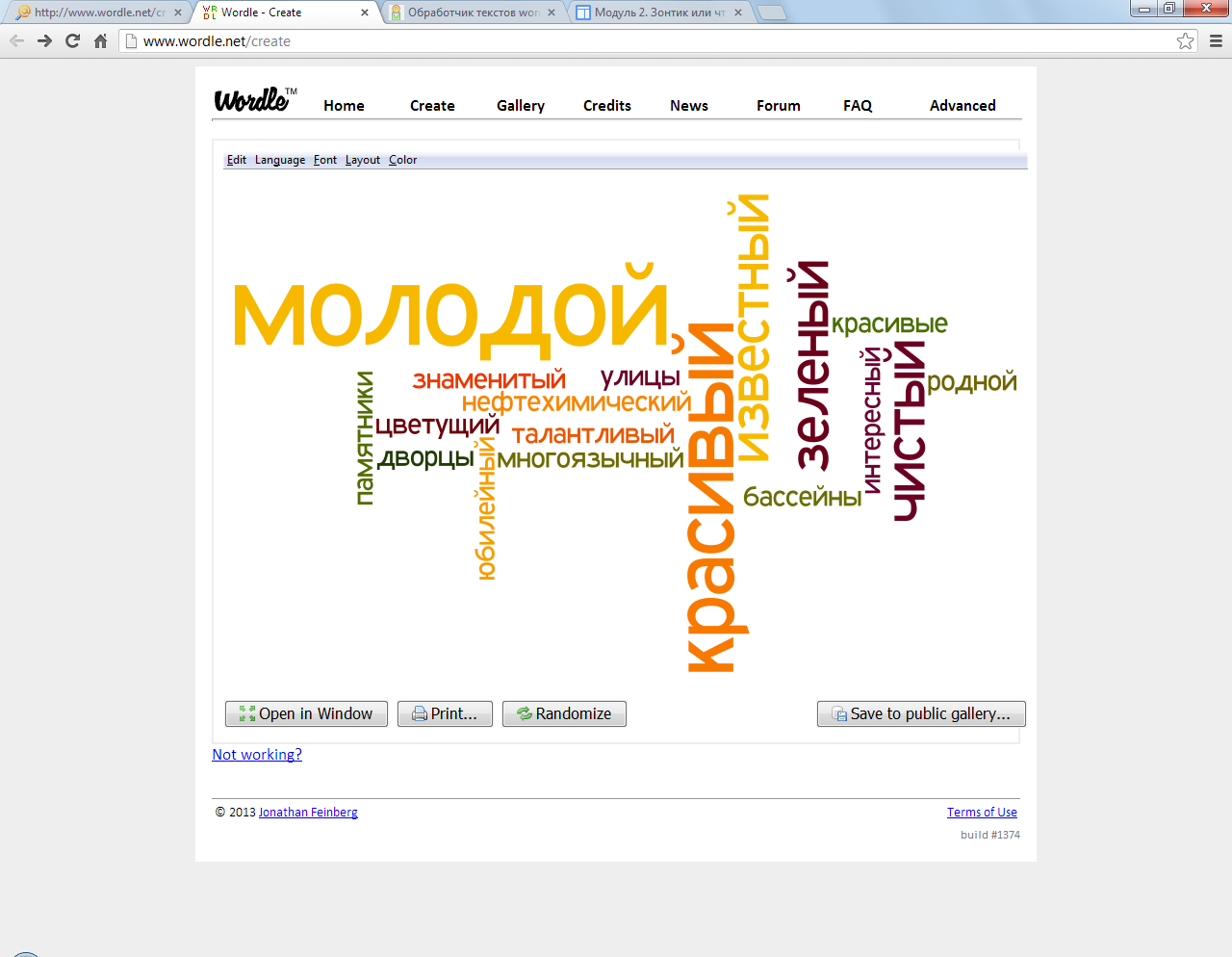 Приложение 2. Достопримечательности г.Салавата http://www.stixy.com/welcome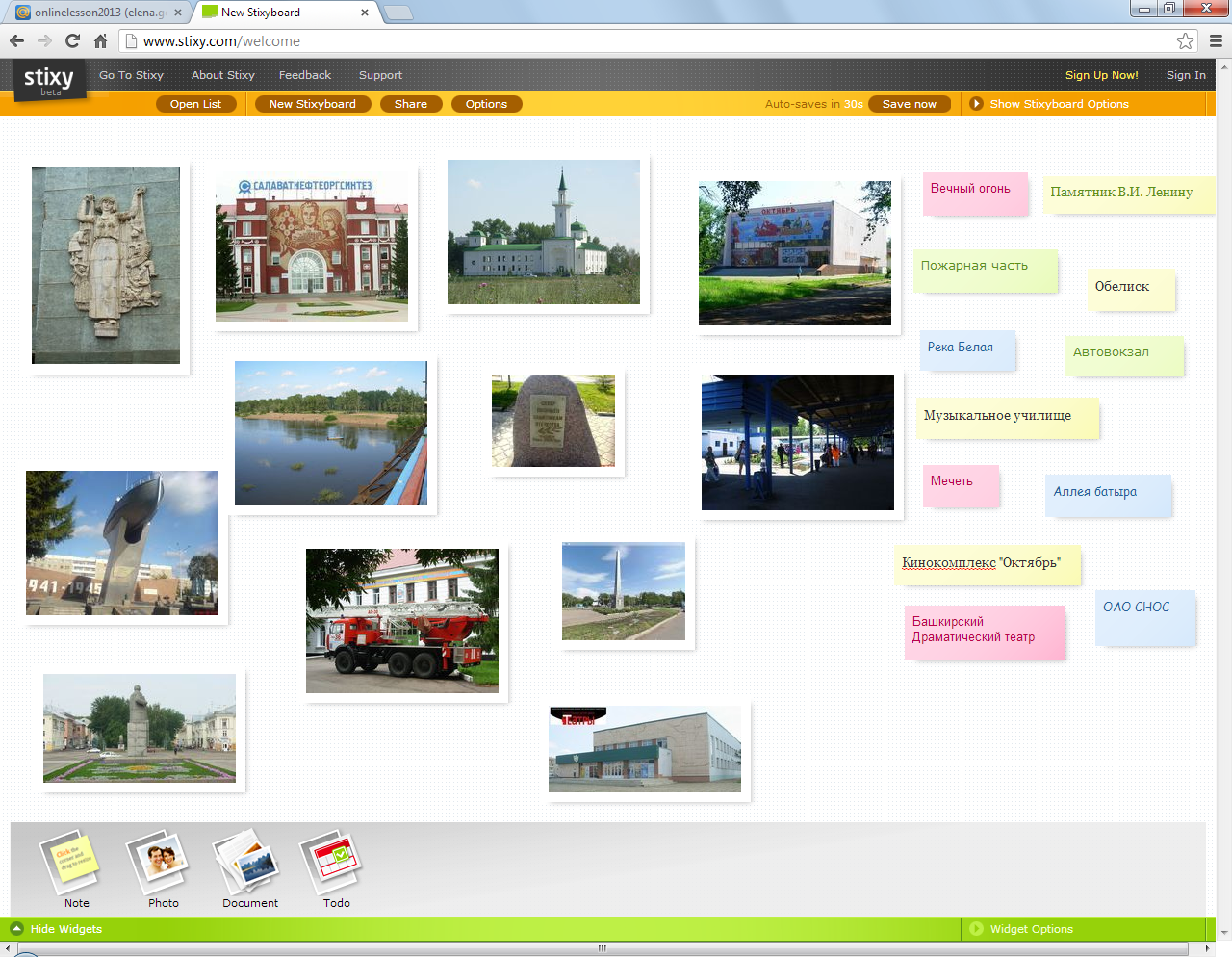 Приложение 3.   Синквейн «Салават»ГородКрасивый, молодойРазвивается, строится, расширяетсяЛюбим, гордимся, бережемСалават – ты наша гордость! Приложение 4. Пазл «Герб г.Салавата» 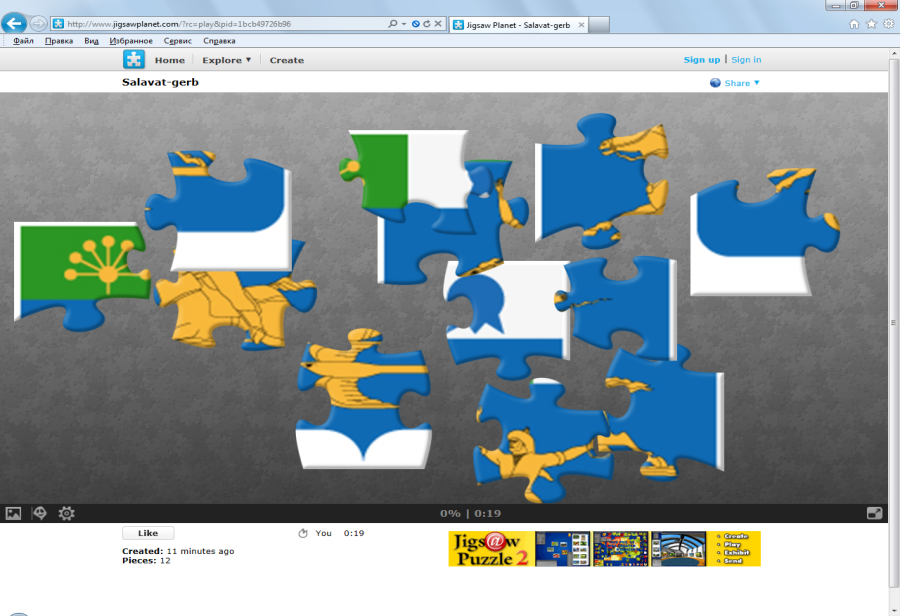 Список источников 1. Город Салават. Книга-альбом. К 50-летию города. – Уфа: Изд-во «Слово», 1998г. – 79с.2. Остаемся с тобой, Салават. – Уфа: Изд-во «Лето», 2000г. – 336с.3. Сафиканов М. Салавату – 55. Альбом к 55летию г.Салавата (1948-2003) и к 250-летию национального героя Башкортостана С.Юлаева (1754-2004). – Салават: Изд-во «Фобос», 2003г. - 96с.Сайты в интернете:http://ru.wikipedia.org/wiki/%D0%A1%D0%B0%D0%BB%D0%B0%D0%B2%D0%B0%D1%82_(%D0%B3%D0%BE%D1%80%D0%BE%D0%B4)http://salavat.jimdo.com/http://foto-planeta.com/np/7241/salavat.html